ผลการปฏิบัติของ กต.ตร.สภ.บ้านแฮด ประจำปีงบประมาณ 2567เดือน พฤศจิกายน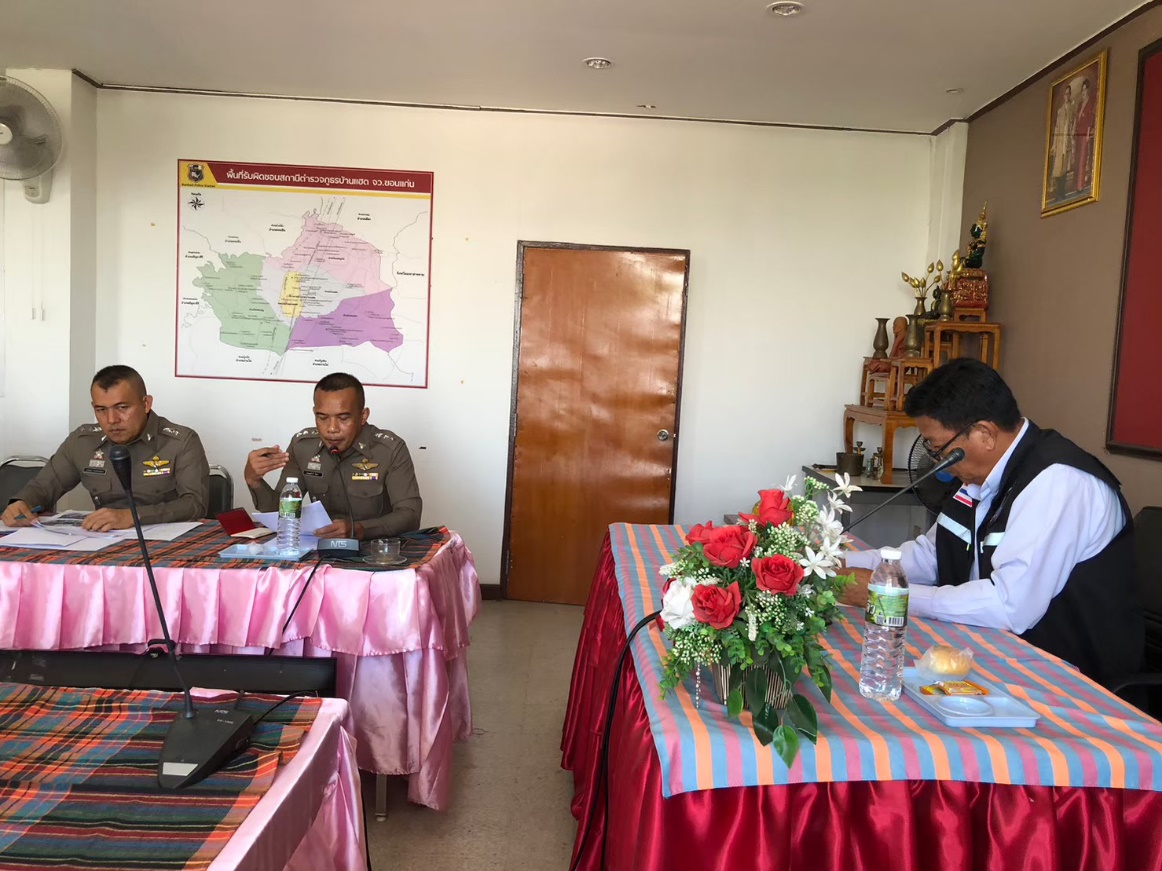 16 พฤศจิกายน 2566 เวลา 09.00 น. กต.ตร.สภ.บ้านแฮด ร่วมประชุมประจำเดือน พฤศจิกายน ณ ห้อง ศปก.สภ.บ้านแฮด